AMT/Aviation Vocabulary                  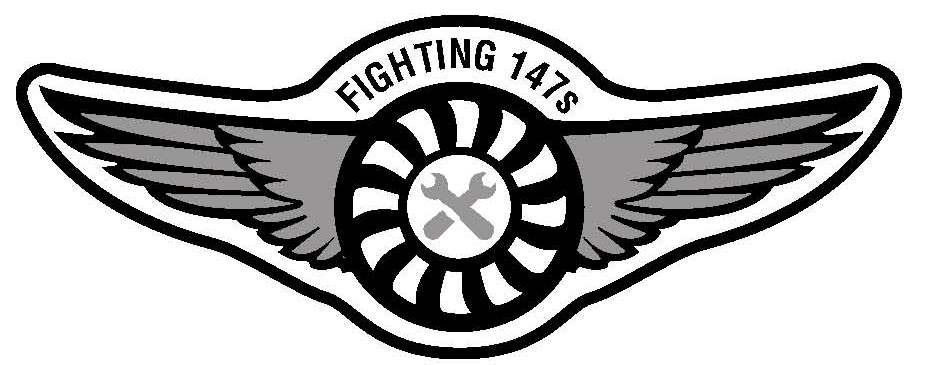 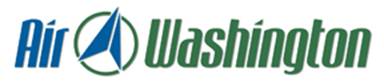 WordWeb Pro is easy to useHighlight a word and click ‘Control-Alt-W’ or hold down Control and Right Click to look up a word.These controls can be changed to your preferenceWorks on web pages, pdf’s, and “Office” products.Most words have audio recordings.There are no advertisements on WordWeb.WordWeb also provides synonyms.Suitable for any Air Washington program.WordWeb Pro InfoWordWeb Pro can be uploaded on PC’s, Mac’s, iPhone/iPad, and Android phones. The cost for a student to upload WordWeb Pro to their device is $19.Cost for WordWeb Pro for each individual school/department is $150 (Teacher Network). This can be uploaded onto a network within a department or individually on up to 50 devices.Upload instructions are emailed to the purchaser.SSCC will be purchasing WordWeb Pro for the AMT schools.All AMT schools will be supported by SSCC as they add WordWeb Pro to their COW’s and lab computers.SSCC will have WordWeb Pro on all COWs and lab computers before Fall quarter starts. And will be rolling it out to the other 4 AMT schools.Custom glossaries can only be uploaded to WordWeb Pro. The free version does not allow uploads.Glossary databases can either be a text or CSV file.Currently WordWeb Pro 7 is available. If you choose to upgrade in the future, the upgrade will cost students $12 and $100 for the Teacher Network.Aviation GlossariesVersion 1 of the aviation glossary is complete. This is composed of 1900+ FAA terms (primarily A&P).This glossary is available in text and CSV files.Version 2 is in the works. This will be composed of simple English definitions (non-technical).A survey will be sent out to AMT students & faculty to gather data and hopefully generate volunteers.So far we have one volunteer from SSCC’s Aviation club (AWAM) that will help us generate definitions. If you are interested in helping create simple English definitions and maintenance dialogues, please contact Michelle Crowe at michelle.crowe@seattlecolleges.edu .These glossaries can be used in other applications.  SSCC is exploring using the CAN-8 LMS for Language Learners with these glossaries.*Soon to be on the COE Aerospace website.If you are interested in using WordWeb Pro or creating a custom glossary for your program, we’d be happy to help. For any questions, please contact Michelle Crowe at michelle.crowe@seattlecolleges.edu .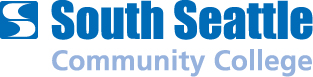 Air Washington is an equal opportunity employer/program. Auxiliary aids and services are available upon request to individuals with disabilities.This workforce solution was funded (100%) by a grant awarded by the U.S. Department of Labor’s Employment and Training Administration. The solution was created by the grantee and does not necessarily reflect the official position of the U.S. Department of Labor. The Department of Labor makes no guarantees, warranties, or assurances of any kind, express or implied, with respect to such information, including any information on linked sites and including, but not limited to, accuracy of the information or its completeness, timeliness, usefulness, adequacy, continued availability, or ownership. This solution is copyrighted by the institution that created it. Internal use by an organization and/or personal use by an individual for non-commercial purposes is permissible. All other uses require the prior authorization of the copyright owner.